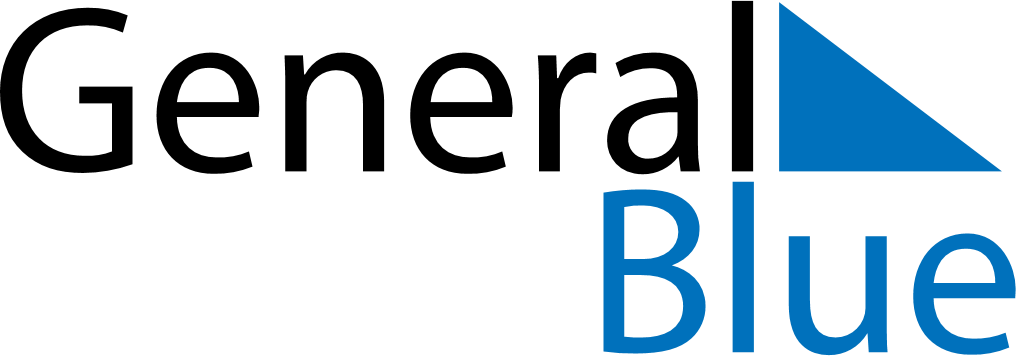 Weekly CalendarAugust 2, 2021 - August 8, 2021Weekly CalendarAugust 2, 2021 - August 8, 2021AMPMMondayAug 02TuesdayAug 03WednesdayAug 04ThursdayAug 05FridayAug 06SaturdayAug 07SundayAug 08